Paths to Regional Energy Independence:  
A Community Discussion: Viroqua, Wisconsin
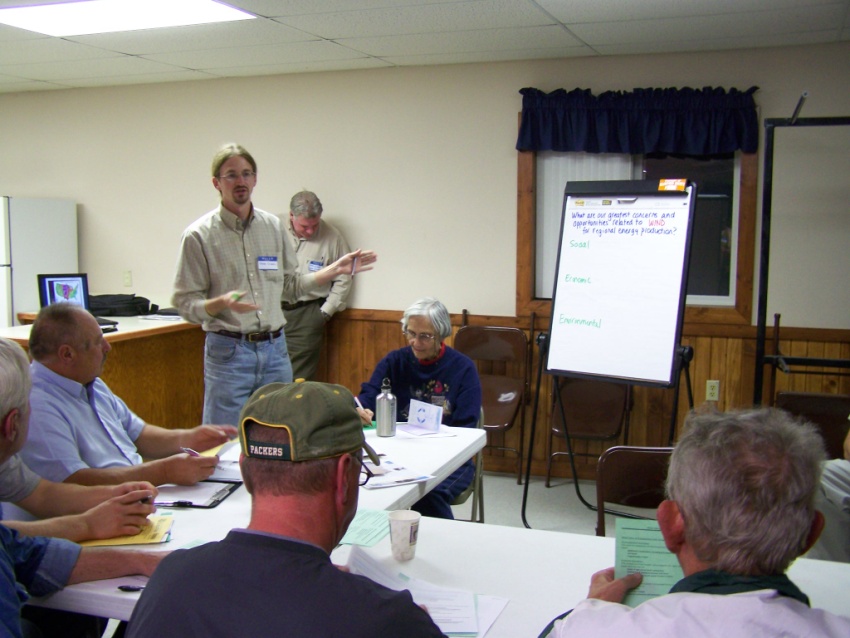 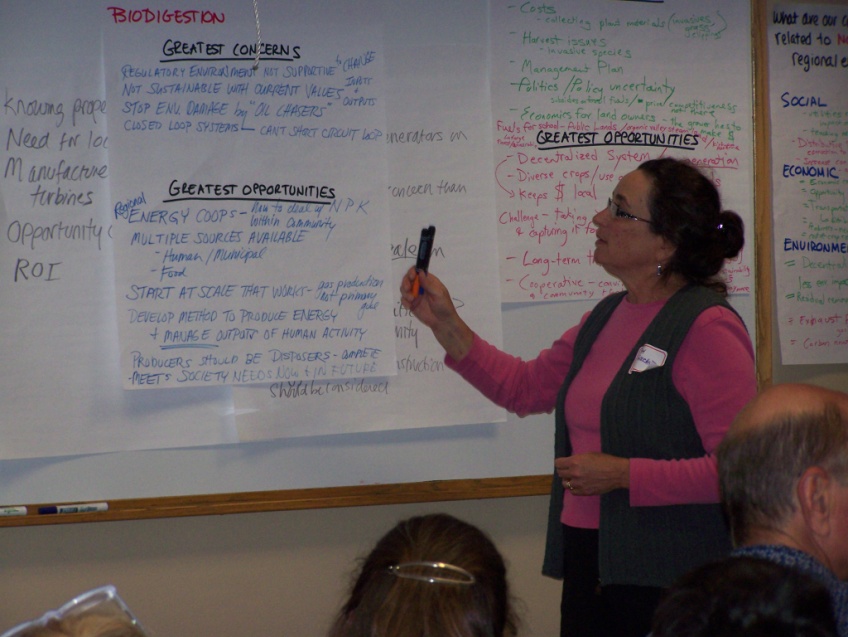 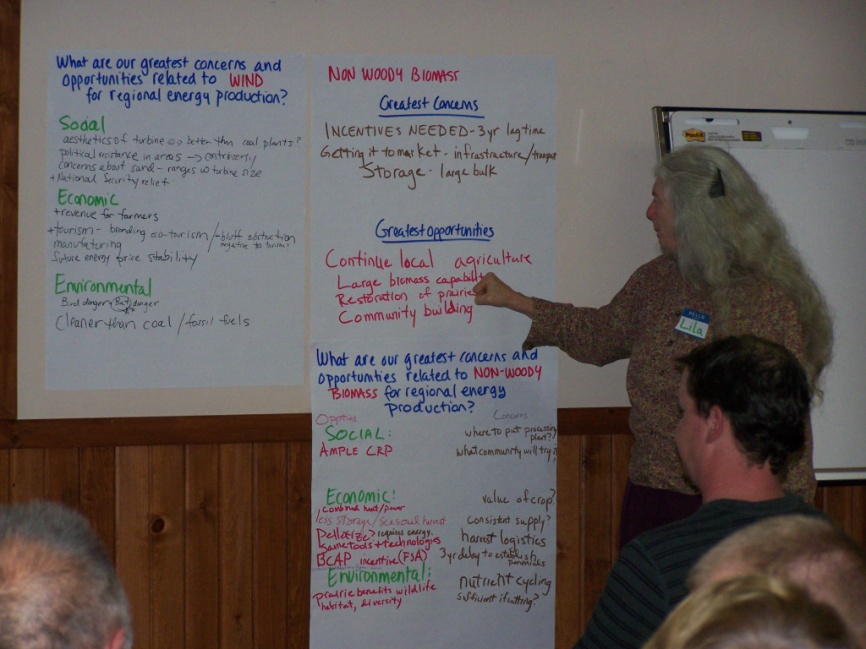 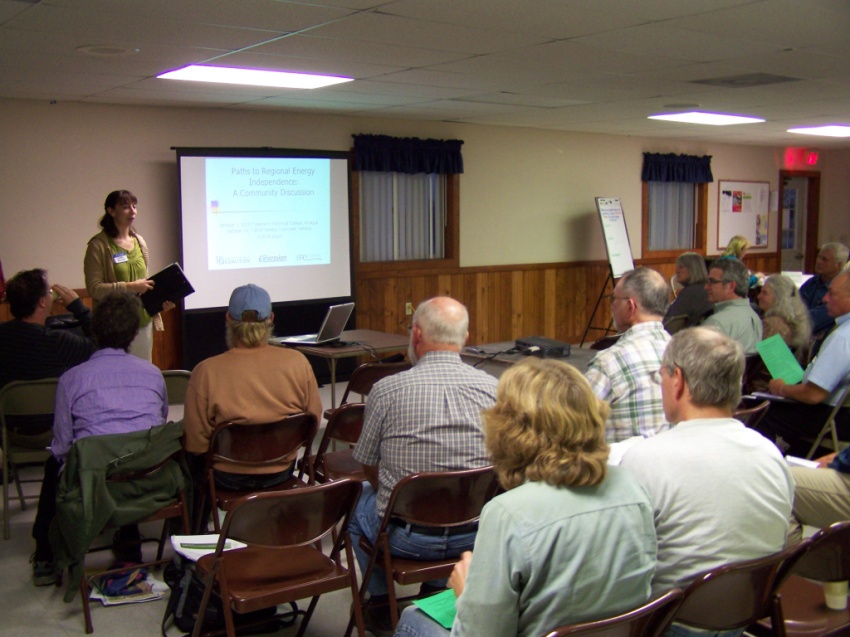 Paths to Regional Energy Independence:  
A Community Discussion: Seneca, Wisconsin
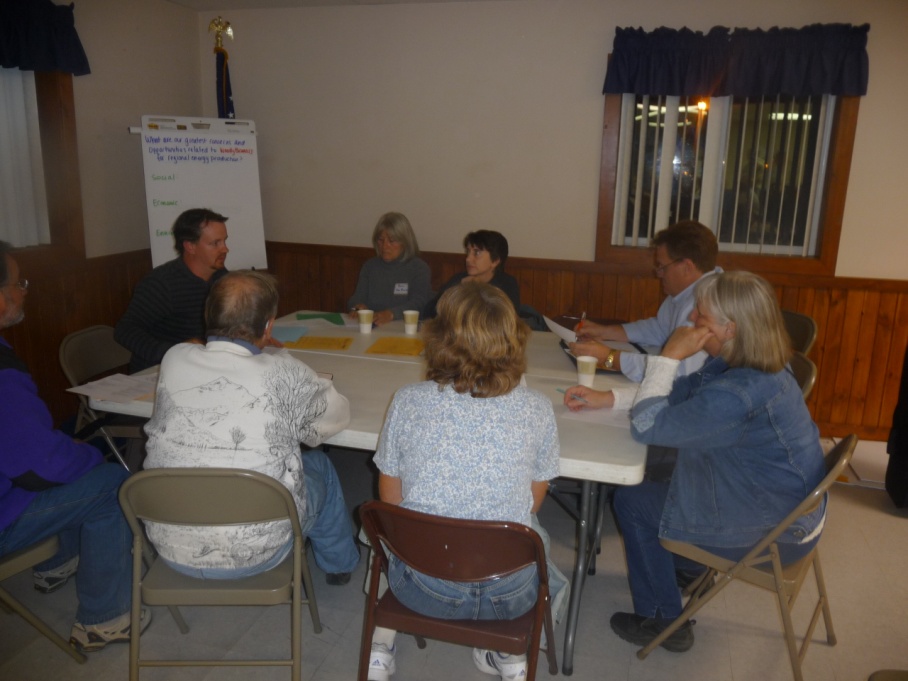 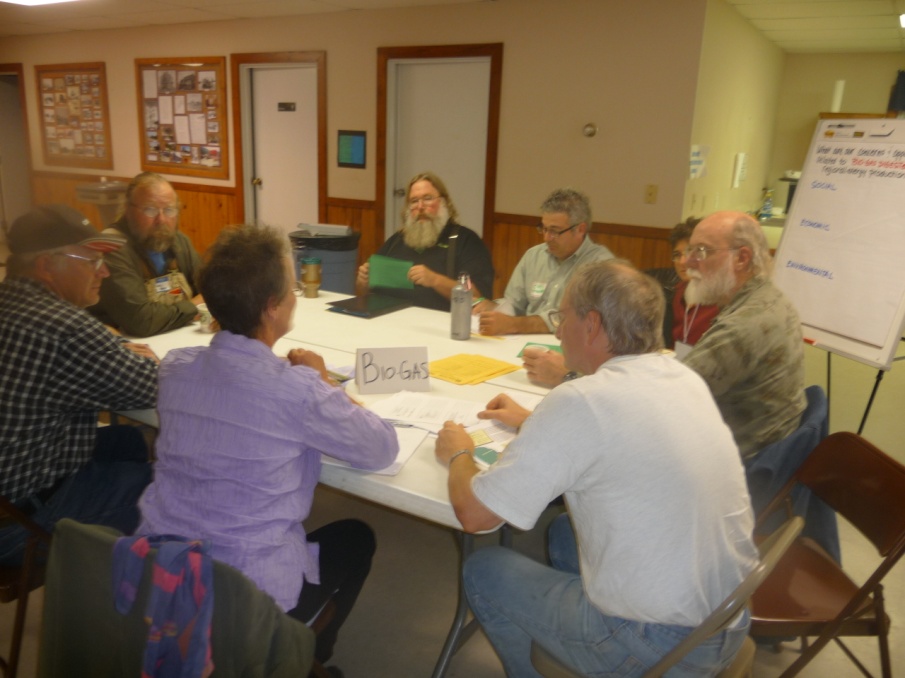 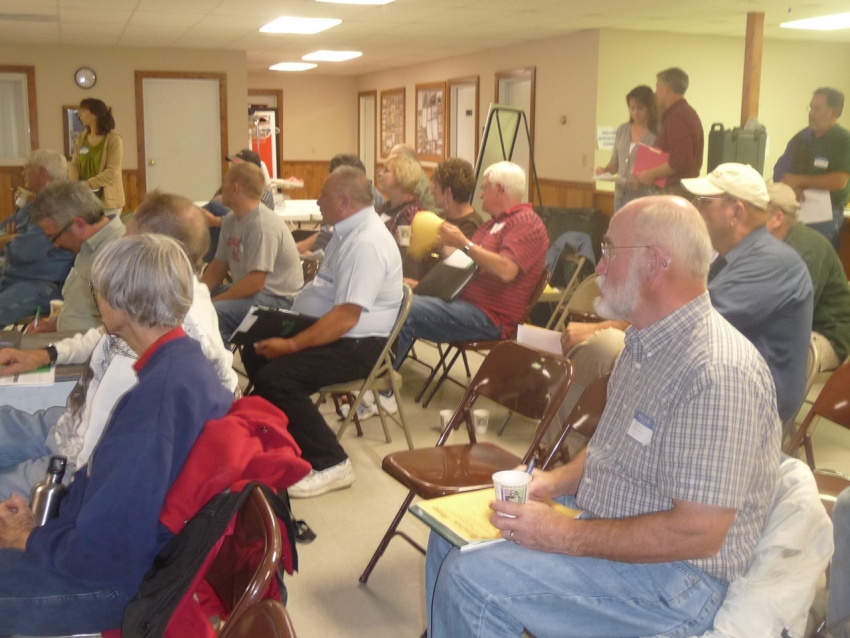 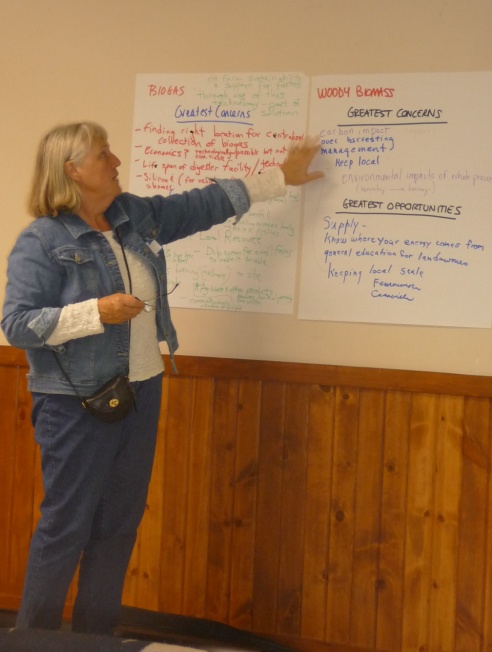 